UČENCI 1. RAZREDA UŽIVAJO NA SNEGU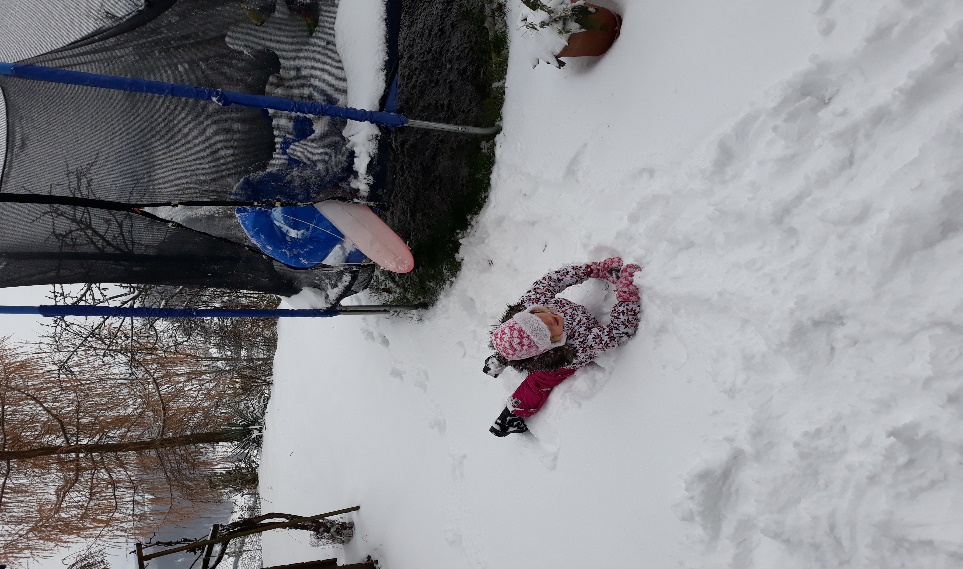 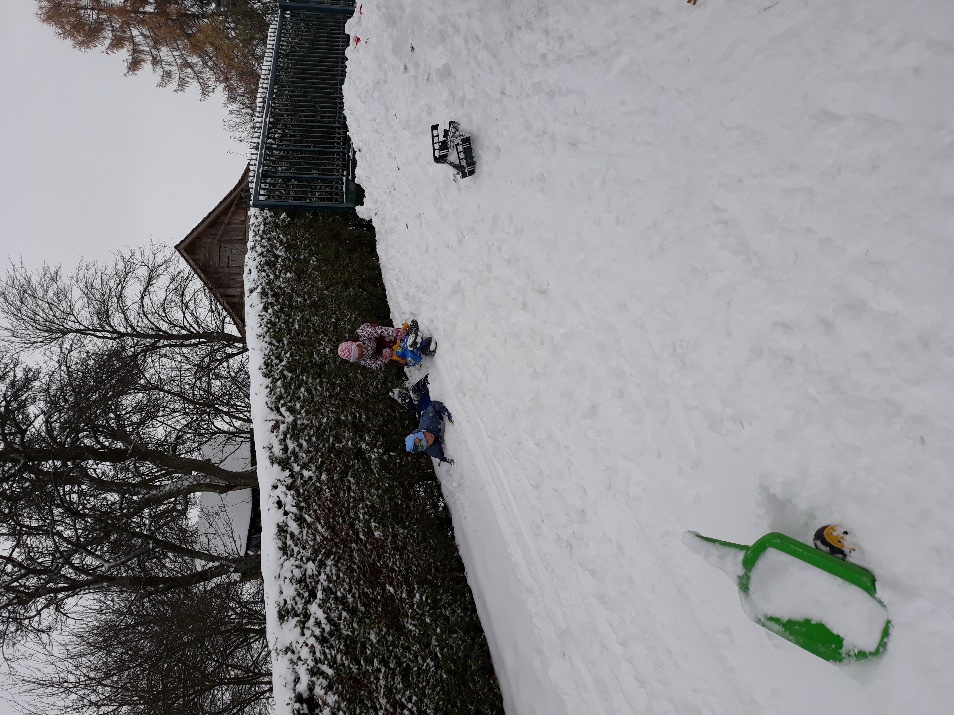 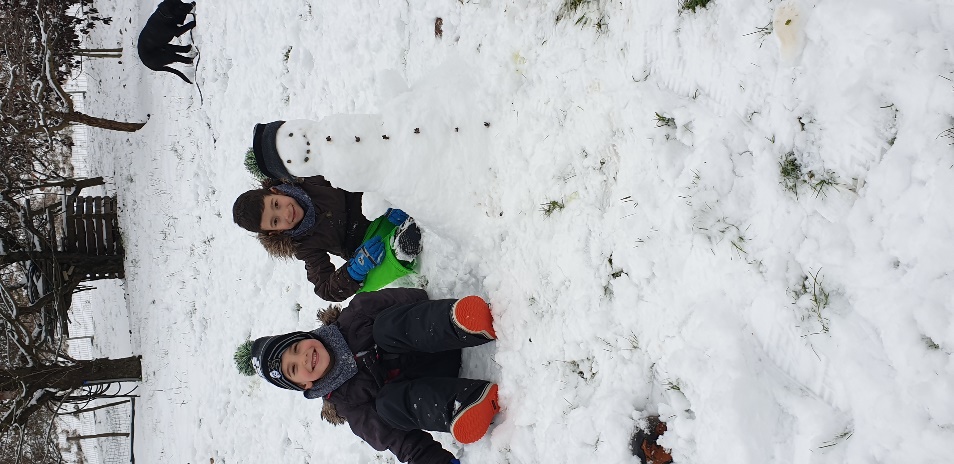 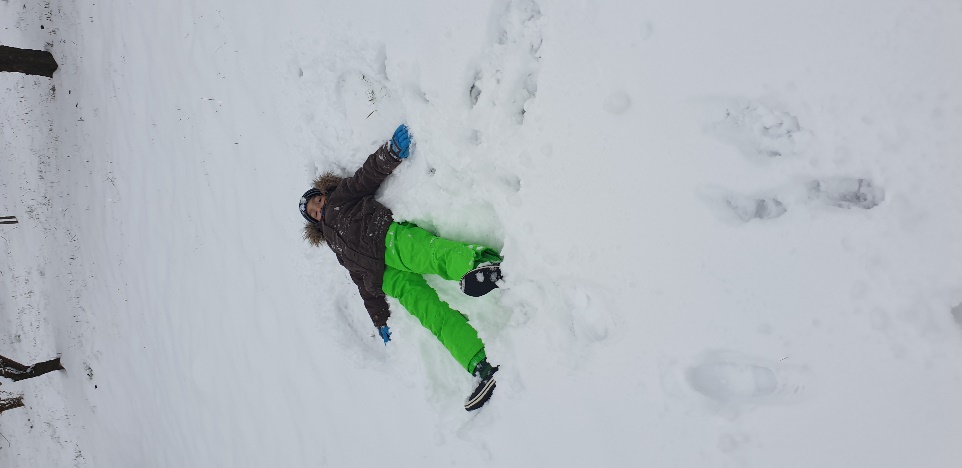 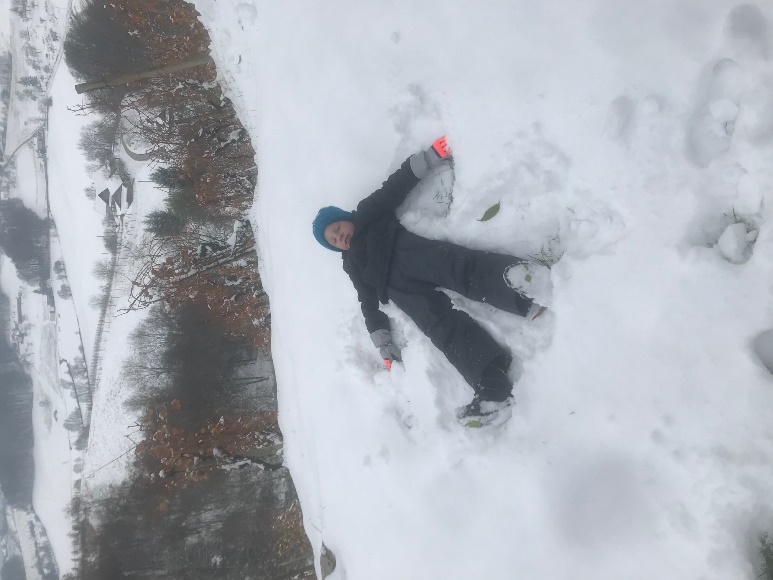 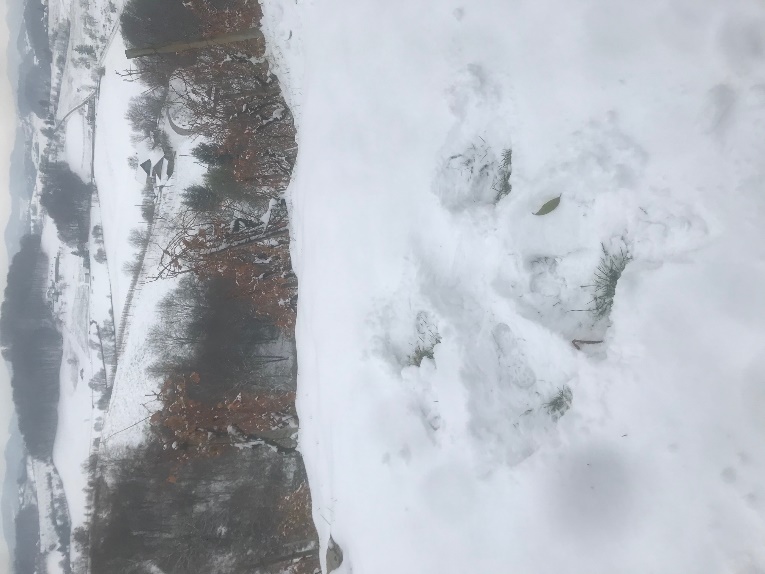 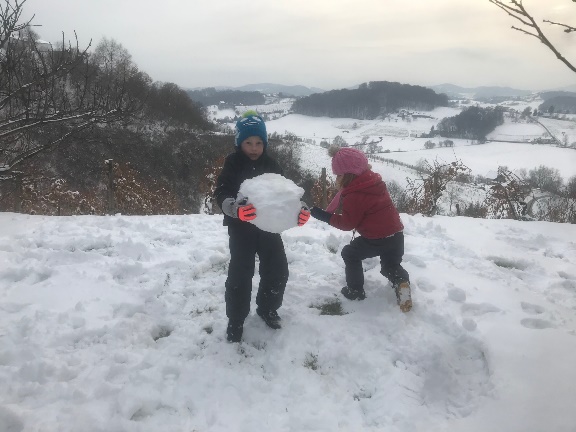 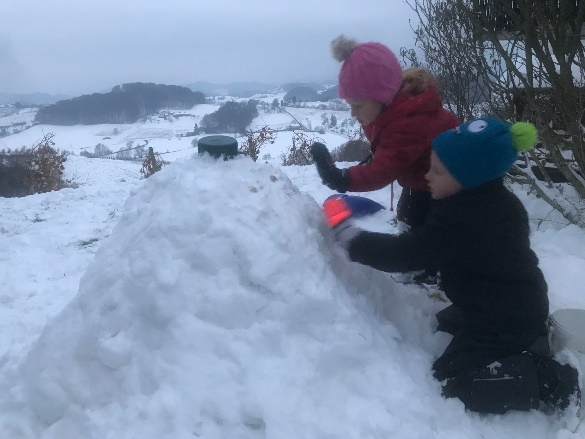 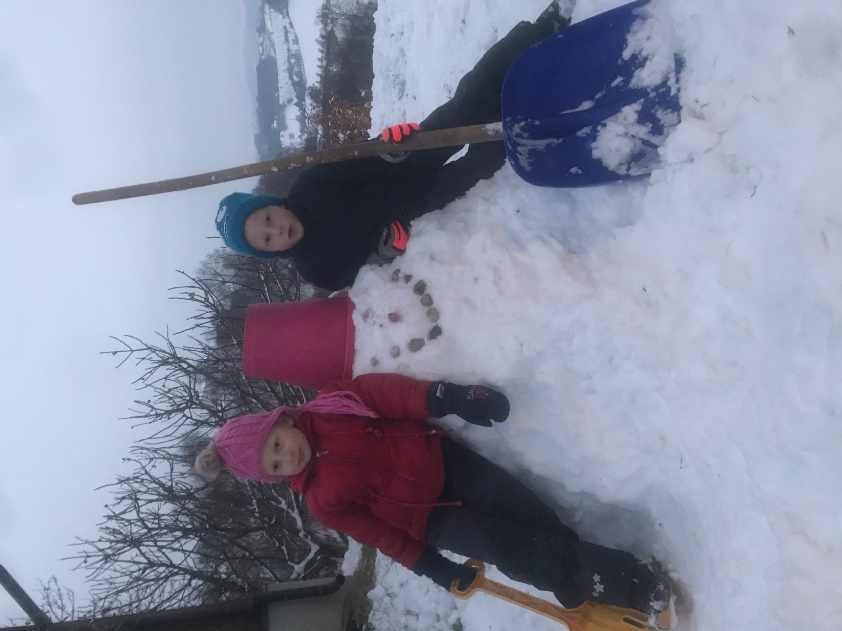 